ПРОТОКОЛ заседания конкурсной комиссииТамбовского ВРЗ АО «ВРМ»30.08.2018										№ К-43Повестка дня:О подведении итогов открытого конкурса № 039/ТВРЗ/2018 2018 на право заключения договора поставки фрезерного станка с ЧПУ ГФ2171.С6.NC210 «OMRON» , (далее Оборудование) и выполнения пуско-наладочных работ, необходимых для ввода Оборудования в эксплуатацию в цехе РИЦ Тамбовского ВРЗ – филиала АО «ВРМ», расположенного по адресу: г.Тамбов пл.Мастерских, д.1, в 2018 году.Комиссия решила:1. Согласиться с выводами и предложениями экспертной группы (протокол от 29.08.2018 г. № 039/ТВРЗ/ЭГ).2. В связи с тем, что по итогам рассмотрения конкурсных заявок для участия в открытом конкурсе № 039/ТВРЗ/2018  подана одна конкурсная заявка и ни один из претендентов не признан участником, согласно пп. 2) и пп. 4) п. 2.9.9. конкурсной документации, признать открытый конкурс № 039/ТВРЗ/2018 несостоявшимся.3. Решение принято единогласно.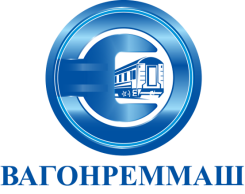 АКЦИОНЕРНОЕ ОБЩЕСТВО «ВАГОНРЕММАШ»Филиал Тамбовский вагоноремонтный завод392009, г. Тамбов, пл. Мастерских, д. 1тел. (4752) 44-49-59, факс 44-49-02, e-mail: tvrz@vagonremmash.ru